Государственное учреждение - Отделение Пенсионного фонда Российской Федерации 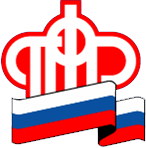 по Калининградской областиПФР: В регионе заработал многоканальный телефон горячей линии 
Калининград,  9 сентября  2020 года. В Калининградской области заработал многоканальный телефон горячей линии 8 800 600 02 49.Звонки на номер для жителей города и области бесплатны как со стационарных, так и с мобильных телефонов.Позвонив на многоканальный телефон, жители Янтарного края смогут получить консультации и разъяснения по различным вопросам пенсионного и социального обеспечения, относящимся к компетенции ПФР. Ни один вопрос не останется без внимания.Стоит отметить, что  сведения о персональных данных (например, о выплаченных суммах пенсии) являются конфиденциальной информацией и могут быть получены при непосредственном обращении в Пенсионный фонд по месту жительства при предъявлении документа, удостоверяющего личность, либо в «Личном кабинете гражданина» на официальном сайте ПФР. В последнем случае необходимо иметь подтвержденную запись на портале «Госуслуги».Консультирование по конфиденциальным сведениям возможно только при сообщении оператору кодового слова, которое также может быть оформлено через «Личный кабинет гражданина» или при личном посещении клиентской службы.